Проект ко Дню матери в средней группе «Мама — солнышко моё»Сколько звезд на ясном небе!Сколько колосков в полях!Сколько песенок y птицы!Сколько листьев на ветвях!Только солнце - одно на свете.Только мама - одна на земле.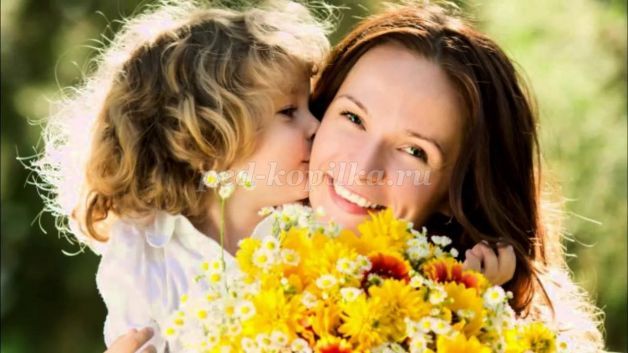                                                                                                Воспитатели: Юдаева Т.В.                  Петрова Н.В.2019Тип проекта: творческий, групповой.
Продолжительность: краткосрочный (ноябрь).
Участники: педагоги, дети, родители.
Возраст детей: 3-5 лет.
Актуальность: Воспитание доброжелательного отношения к маме, уважение к старшему поколению, воспитывать уважение к семейным традициям и ценностям.И, действительно, ведь мама у всех на свете одна. И, именно, она делает всё для того, чтобы мы были счастливы. К ней мы идём со своими проблемами. Она всегда всё поймёт, утешит и обнадёжит. Сколько бы мы ни говорили о маме – этого будет мало. Важно, чтобы дети понимали, что значит мама в судьбе каждого из них, какую роль она играет в семье. Кроме того, в беседе с детьми, мне удалось выяснить, что практически все дети знают и могут рассказать, чем их мамы заняты дома, о своей совместной с ними деятельности, но не все дети знают, где и кем работают их мамы, не все дети могут рассказать о маминых увлечениях.Проблема: Современные дети стали менее отзывчивы к чувствам самого близкого для него человека. Ребёнок не всегда способен осознавать и контролировать свои эмоции, а это приводит к импульсивности поведения по отношению к матери.Цель: сформировать осознанное понимание значимости матерей в жизни детей; воспитывать уважение и заботу, желание помочь и сделать приятное маме, самому дорогому человеку на земле.Задачи:
1. Познакомить детей с праздником День Матери.
2. Показать детям значение мамы в их жизни.
3. Развивать интерес ребенка к своим близким, способствовать укреплению  семейных отношений.
4. Развивать коммуникативные навыки детей, способствовать развитию речи.
5. Развивать творческие способности детей в продуктивной деятельности.
6. Развивать умение выступать перед зрителями.
7. Способствовать созданию положительных эмоциональных переживаний детей и родителей от совместных мероприятий.
8. Воспитывать любовь, уважение к маме, заботливое отношение к самому близкому человеку.
9. Воспитывать доброжелательное общение детей в играх.Предполагаемые итоги реализации проекта:1. Дети имеют представление о матери, играющую большую роль в жизни каждого человека. 2. У детей появляется желание и стремление к эмоциональному общению с родными и близкими.3. У детей сформировано заботливое и уважительное отношение к матери.4. Дети начнут обращать внимание на домашние хлопоты мамы, у них появится желание помогать маме по дому.5.У детей формируются уважение к старшему поколению, и уважение к семейным традициям и ценностям.6. Знают стихи, пословицы и поговорки о маме.  7. Дети умеют составлять рассказ о своей семье, 8. Знают песни о маме, танцуют, умеют готовить подарки для мам.9. Научились  играть в сюжетно-ролевые игры «Кафе», «Артисты», «Семья».Интеграция образовательных областей:
Познавательное развитие, социально-коммуникативное развитие, физическая культура, художественно-эстетическое развитие, речевое развитие.
Формы: индивидуальная, подгрупповая, фронтальная.
Методы:
1. Словесные: чтение художественной литературы, загадки, пословицы, разучивание стихов, беседы, составление рассказов о маме, словесные игры, слушание и заучивание песен о маме.
2. Наглядные: рассматривание иллюстраций, фотографий детей с мамой.
3. Практические: аппликация, рисование, изготовление подарка для мамы в технике пластилинографии, 
4. Игровые: инсценировка стихотворений, сюжетно - ролевые игры, хороводная игра по сказке «Теремок», музыкальные игры, разыгрывание сценок.Этапы проекта.1 этап - Подготовительный.
- Определение целей и задач проекта. 
- Обсуждение целей и задач с участниками проекта.
- Подбор методической литературы, художественной литературы, дидактического материала. 
- Подбор демонстрационного материала.
- Составление плана по организации детской деятельности. 
- Подготовка к мероприятиям.
- Ознакомление родителей с темой и задачами проекта.
- Сбор фотографий для стенгазеты «Мама – солнышко моё».
2 этап – Основной
Образовательная область «Познавательное развитие»
- Беседы:
  «Праздник День Матери»
  «Мама - какая она»
  «Как обрадовать маму»
  «Как я помогаю маме»
  «Чем любит заниматься мама»

Образовательная область «Социально – коммуникативное развитие»
- Словесные игры
 «Назови ласково»
 «Как зовут маму»
- Сюжетно- ролевые игры
 «Семья»
 «Встречаем гостей» (сервировка стола)
 « Кафе»
 «Больница»
 «Парикмахерская»
 «Мамин день рождения»
- Игра- драматизация по сказке «Мама для мамонтенка»
- Разыгрывание сценки «Мамины помощники»
- Дидактическая игра «Подбери животным маму»
- Режиссерская игра по сказке «Волк и семеро козлят»
Образовательная область «Речевое развитие»
- Заучивание стихотворений о маме
- Стихи- инсценировки 
«Разноцветный подарок» К. Синявский
«Вы, ребята, к нам не лезьте, я стираю с мамой вместе»
- Интервью у детей «Пожелания для мамы»
- Загадки о маминых украшениях
- Составление рассказов о маме
- Пословицы и поговорки о маме
Маменька родимая - свеча неугасимая. 
Без матушки родной и цветы не цветно растут. 
Всякой матери свое дитя мило. 
Сердце матери лучше солнца греет. 
Материнская рука на ласку, что пух, мягка.
Материнская забота на дне моря спасет.
У дитя заболит пальчик, а у матери сердце.
Кто матери не послушает, тот в беду попадет.
Береги отца и мать - других не сыщешь.
Нет милее дружка, чем родима матушка.
При солнышке тепло, при матушке добро. 
Все купишь, а отца и матери не купишь.
-  Чтение художественных произведений:
«Волк и семеро козлят» русская народная сказка
«Айога» ненецкая народная сказка
А.Барто «Разлука»
Б. Емельянов «Мамины руки»
Э.Мошковская «Я маму мою обидел…»
Н. Саконская «Разговор о маме»
Е Благинина «Посидим в тишине»
Е Благинина «Огонек»
К. Д. Ушинский «При солнышке тепло, при матери добро»
Е. Благинина «Мамин день»
Демыкина Г. «Мама»
И.И.Косяков «Все она»В. Сухомлинский «Моя мама пахнет хлебом».
Образовательная область «Физическое развитие»
- Пальчиковая гимнастика:

Помощник
Посуду моет наш Антошка.
(Потирают ладошки друг о друга) – «моют посуду».
Моет вилку, чашку, ложку.
Вымыл блюдце и стакан,
(Разгибают пальцы из кулачка, начиная с мизинца.)
И закрыл покрепче кран.
(Выполняют имитирующее движение.)

Наши мамы
Много мам на белом свете,
Всех их очень любят дети!
(Разводят руки в стороны, затем крепко обхватывают себя за плечи.)
Журналист и инженер,
Повар, милиционер,
Швея, кондуктор и учитель,
Врач, парикмахер и строитель -
(Поочередно сгибают пальчики, начиная с мизинца, сначала на одной, затем на другой руке.)
Мамы разные нужны,
(Сжимают обе ладошки в «замочек».)
Мамы разные важны!

Помощники
Дружно маме помогаем –
Пыль повсюду вытираем. ( движения по тексту)
Мы белье теперь стираем
Полощем, отжимаем.
Подметаем все кругом – 
И бегом за молоком.
Маму вечером встречаем, 
Двери настежь открываем.

Дружная семья
Этот пальчик – дедушка, (загибаем поочередно пальцы, начиная с большого)
Этот пальчик – бабушка,
Этот пальчик – папочка,
Этот пальчик – мамочка,
А вот этот пальчик – я,
Вместе – дружная семья! (хлопаем в ладоши).
- Подвижные игры:
«Курочка и цыплята»
«Гуси- гуси»
«Кошка и котята» и др.
Образовательная область «Художественно – эстетическое развитие»
- Пластилинография «Украсим платье для мамы»
- Аппликация « Цветок для мамы»
- Рисование «Моя мама»
- Совместная работа «Корзина пожеланий» в технике аппликации
- Раскрашивание раскрасок по теме «Семья»
- Лепка из пластилина «Угощения для мамы»
- Изготовление поделки из соленого теста «Цветок на палочке»
- Музыкальная игра «Ты катись веселый бубен»
- Слушание и разучивание песен «Ах, какая мама», «Песенка мамонтенка».
Взаимодействие с родителями:
- ознакомление родителей с целями и задачами проекта.
- оформление папки- передвижки «День Матери»
- сбор фотографий для стенгазеты «Мама солнышко моё»
- памятка для родителей «Как провести выходные с ребенком»
- привлечение к участию в совместных мероприятиях «Музыкальный ринг», «Мамин день».
3 этап – Заключительный
- Проведения мероприятия в детском саду «Музыкальный ринг» (между мамами разных групп)
- Проведение праздника  в группе «Нет дороже мамы»
- Стенгазета «Мама – солнышко моё»
- Плакат в виде корзины с цветами «Какая у меня мама» 

Практическая значимость проекта:
Родители и дети стали более внимательнее друг к другу, укрепились детско- родительские отношения.План работыИнформационное обеспечение проектаЗагадки по теме «Семья».Без чего на белом светеВзрослым не прожить и детям?Кто поддержит вас, друзья?Ваша дружная... (семья)Это слово каждый знает,Ни на что не променяет!К цифре «семь» добавлю «я» —Что получится? (Семья)Кто милее всех на свете?Кого любят очень дети?На вопрос отвечу прямо:— Всех милее наша... (мама)Днем работает она,Вечером она — жена,Если праздник, она — дама,Кто же это? — Моя... (мама)Кто стирает, варит, шьет,На работе устает,Просыпается так рано? —Лишь заботливая... (мама)Фотография стоитВ золотистой рамочке,Чей взгляд солнцем согревает?Взгляд любимой... (мамочки)Ты трудилась, ты усталаИ совсем не отдыхала,Буду солнышко проситьУтром в окна не светить:— Не вставай так рано,Не буди ты... (маму)Кто любимей всех на свете?И за всю семью в ответе?От зарплаты до зарплатыЧто б мы делали без... (папы)Кто же трудную работуМожет делать по субботам? —С топором, пилой, лопатойСтроит, трудится наш... (папа)Кто научит гвоздь забить,Даст машину порулитьИ подскажет, как быть смелым,Сильным, ловким и умелым?Все вы знаете, ребята, —Это наш любимый... (папа)Кто любить не устает,Пироги для нас печет,Вкусные оладушки?Это наша... (бабушка) Кто любить не устает, Пироги для нас печет, Вкусные оладушки? Это наша…(бабушка) Угостит всегда вареньем, Стол накроет с угощеньем, Лада наша ладушка, Кто? — Родная …(бабушка) Кто споёт нам на ночь песню,Чтобы сладко мы заснули?Кто добрей всех и чудесней?Ну, конечно же – … (бабуля)Лучше всех носочки вяжет,Сказку славную расскажет,Колыбельную споёт,И советы нам даёт.(бабушка) Кто всю жизнь работал,Окружал заботойВнуков, бабушку, детей,Уважал простых людей?На пенсии уж много летНестареющий наш... (дед)Кто веселый карапузик —Шустро ползает на пузе?Удивительный мальчишка —Это младший мой... (братишка)Кто любит и меня, и братца,Но больше любит наряжаться? —Очень модная девчонка —Моя старшая... (сестренка) Угостит всегда вареньем,Стол накроет с угощеньем,Лада наша ладушка,Кто? — Родная... (бабушка)Он трудился не от скуки,У него в мозолях руки,А теперь он стар и сед —Мой родной, любимый... (дед) Кто загадки отгадает,
 Тот своих родных узнает:
 Кто-то маму, кто-то папу,
 Кто сестренку или брата,
 А узнать вам деда с бабой —
 Вовсе думать-то не надо!
 Все родные, с кем живете,
 Даже дядя или тетя,
Непременно вам друзья,
Вместе вы — одна …
(семья) Она лучше всех на свете 
Без неё прожить нельзя 
Есть она у Маши, Паши 
И конечно у меня. (семья)Без чего на белом свете
Взрослым не прожить и детям?
Кто поддержит вас, друзья?
Ваша дружная… (семья)

Это слово каждый знает,
Ни на что не променяет!
К цифре «семь» добавлю «я» —
Что получится?
(семья)Папа, мама, старший брат,
Таня, дедушка Игнат —
Много разной тут родни.
А все вместе кто они?
(семья)Вот ведь дело-то какое…
Нас не семеро, а трое:
Папа, Мамочка и я,
Но все вместе мы — … (семья)Физкультминутки.Осенью, весною, летом и зимойМы во двор выходим дружною семьей.Встанем в круг и по порядку дружно делаем зарядку:Мама руки поднимает, папа бодро приседает,Повороты вправо, влево делает мой братик Сева.Ну, а я бегу трусцой и качаю головой.(Движения по тексту).Дружно маме помогаем –Пыль повсюду вытираем.Мы белье теперь стираем,Полощем, отжимаем.Подметаем все кругомИ бегом за молоком.Маму вечером встречаем,Двери настежь открываем,Маму крепко обнимаем.(Подражательные движения по тексту.)«Ладушки, ладушки, Где были? У бабушки!(Хлопают в ладоши) А у бабушки ладони Все в морщинах собраны.(Показывают руки ладонями вверх) А у бабушки ладони Добрые-предобрые.(Поглаживают ладони друг о друга) Все работали ладони Долгими годами.(Постукивает кулаками о ладони) Пахнут добрые ладони Щами, пирогами.(Подносят ладони к лицу, словно принюхиваются) По кудрям тебя погладят Добрые ладони.(Имитируют поглаживания) И с любой печалью сладят Теплые ладони.(Складывают ладони, подносят к лицу, дуют на них) Ладушки, ладушки, Где были? У бабушки! (Хлопают в ладоши)Беседа о празднике «День матери»Задачи:дать детям представление о празднике «День матери»;воспитывать уважительное, доброжелательное отношение к маме;обогащать словарный запас детей по теме.Ход беседы:Воспитатель: Дети, я принесла  волшебный сундучок, а в этом сундучке кукла Катя, но она тоже волшебная, стоит дотронуться до ее спины, она заговорит. Что кукла говорит? Дети: Ма-ма.Воспитатель: Давайте проговорим это прекрасное слово.(Дети хором:«Ма-ма») Воспитатель: Сегодня мы с вами поговорим о наших  любимых  и дорогих мамочках. Самое прекрасное слово на земле - МАМА. Это первое слово, которое произносит человек, и оно звучит на всех языках одинаково нежно. У мамы  самые добрые и ласковые руки. Она заботится обо всех членах семьи. У мамы самое  чуткое и доброе сердце.Давайте закроем глаза на минутку и представим себе наших любимых мам, улыбнемся  и скажем слово « мама» нежно-нежно.Воспитатель: Ребята, скоро в нашей стране люди будут отмечать праздник «День матери». В этот день мамам и бабушкам говорят добрые слова, помогают, дарят подарки.Воспитатель: Дети, посмотрите,  кукла Катя принесла с собой  букетик. Катя хочет узнать, какие у вас мамочки.  Передавайте букетик друг другу и говорите, какая у вас мама (хорошая, добрая, красивая, ласковая, милая и т.д.).Воспитатель: Молодцы ребята! Вот сколько ласковых слов вы знаете о маме, говорите эти слова чаще своим мамам.Воспитатель: Дети, а теперь Катя интересуется, вы помогаете своим мамам?Дети: Да.Воспитатель: Ребята, расскажите, а как вы помогаете мамам? (Опрос детей)Воспитатель: Молодцы,  из  вас вырастут очень хорошие помощники!Воспитатель: Для каждого человека его мама самая лучшая! Нет прекраснее ее глаз, ласковее ее рук, нежнее ее голоса. Так берегите своих матерей, помогайте им.Давайте хором произнесем: «Милая мамочка, я тебя люблю!».Воспитатель: Ребята, давайте еще раз повторим, о ком мы сегодня говорили?  Кто для нас мама? Как мы должны относиться к мамам?Мама – это небо, Мама – это свет,Мама – это счастье. Лучше мамы нет!Воспитатель: Ребята, вы и Катю научили тому, как нужно относиться к своей маме. А теперь попрощаемся с Катей и скажем, что ждем ее снова."ПРИ СОЛНЫШКЕ ТЕПЛО, А ПРИ МАТЕРИ ДОБРО" Задачи: Познакомить с пословицей; продолжать воспитывать качества любви: нежность, чувство ласки, доброты по отношению к маме; развивать воображение.Воспитатель: Ребята, а солнышко какое? (Яркое, теплое, доброе и т.д.)Солнышко  греет, светит. Воспитатель: Ребята, давайте поиграем с солнышком.Пусть всегда будет солнце (катание шарика ладошками),Пусть всегда будет небо (броски шарика с одной ладошки на другую),Пусть всегда будет мама (держим шарик между пальцами),Пусть всегда буду я (хлопки).Воспитатель: Молодцы, ребята! Вы очень хорошо играли. А сможете ли вы отгадать загадку?Кто любовью согревает,Все на свете успевает,Даже поиграть чуток?Кто тебя всегда утешит,И умоет, и причешет,В щечку поцелует – чмок?Воспитатель: Правильно, ребята! Мама, мамочка! Так мы называем самого родного и любимого своего человека. Первое слово, которое произносит каждый малыш, - это слово “мама”, оно звучит ласково, тепло и нежно. Мать учит нас быть добрыми, дает советы, заботиться и оберегает нас. Об этом говорится и в пословице «При солнышке тепло, при матери добро». Солнце дарит свой свет, тепло, жизнь на земле, причём всем одинаково, а мамочка дарит любовь, добро, ласку своему ребенку.Мамы будут любить ровно столько, сколько будут жить на свете – помните об этом всегда! И сколько бы вам не было лет, вам всегда будет нужна мама, её ласка, её взгляд. И чем больше ваша любовь к маме, тем радостнее и светлее жизнь! Дидактические игры.Игра «Мамочка»Цель:  Углублять знания детей о роли мамы в их жизни;  воспитывать уважительное, трепетное отношение к самому дорогому человеку на свете – маме.Ход игры:Воспитатель: Ребята, мы с вами уже говорили о том, что мама – это самый дорогой и близкий человек для каждого из нас. Мама всегда поможет, пожалеет и назовет добрыми и нежными словами. А сейчас,  предлагаю вам поиграть. Я буду задавать вопрос, а вы отвечайте - «Мамочка».-Кто пришел ко мне с утра?-Кто сказал вставать пора?-Кашу кто успел сварить?-Чаю в чашечку налить?-Кто цветов в саду нарвал?-Кто меня поцеловал?-Кто ребячий любит смех?-Кто на свете лучше всех?Воспитатель: А ведь и правда, дети, наши мамочки успевают делать все: готовить вкусную еду, убирать квартиру, стирать и гладить белье… И, конечно же, заботиться о своих детях. Давайте будем помогать мамам и чаще говорить им хорошие, ласковые слова!Дидактическое упражнение «Очень мамочку люблю, потому что...»Задачи:совершенствовать диалогическую речь детей;воспитывать уважительное, доброжелательное отношение к маме.Воспитатель: Ребята, вы любите своих мам?  Очень-очень любите? Расскажите об этом. Очень мамочку люблю, потому что она…Воспитатель, по очереди обращаясь к детям, каждый раз повторяет эту фразу. Педагог отмечает оригинальные высказывания малышей.Воспитатель: Дети, хочу напомнить вам о том, что когда вы будете вручать подарок маме, надо обязательно сказать поздравительные слова, например: «Поздравляю тебя, мамочка, с праздником. Будь здорова и счастлива».Подвижная игра «Курочка и цыплята».Цель: учить детей выполнять движения в соответствии с текстом, упражнять в ходьбе, беге, развивать память, активную разговорную речь, смелость, ловкость, создать весёлое, радостное настроение.Воспитатель:Я, курочка-хохлатка,А вы мои цыплятки,Я приглашаю вас погулять,Свежей травки пощипать.Курица: Вышла курочка гулять, (дети ходят по группе)Свежей травки пощипать.А за ней ребятки, (гуляют врассыпную)Жёлтые цыплятки.Ко-ко-ко-ко, ко-ко-ко. (воспитатель грозит «цыплятам» пальцем)Не ходите далеко,Лапками гребите, (ногой «ищут» зёрнышки)Зёрнышки ищите.Съели толстого жука, (стучат пальчиком по  полу, «клюют»зёрнышки)Дождевого червяка,Выпили водицы, (имитируют, как пьют воду)Полное корытце.На скамейке у дорожки,Улеглась и дремлет кошка,Кошка глазки открывает,И цыпляток догоняет. (Убегают от кошки на стулья).Сюжетно – ролевые игры.Игра-ситуация «Мамы укладывают детей спать»Задачи:вовлекать детей в ситуацию сюжетно-ролевой игры;учить взаимодействовать с игрушками и друг с другом в качестве партнеров;побуждать к принятию роли.Методика проведения. Девочки играют с куклами. Воспитатель подходит к одной из «мам».Воспитатель: Спой своей дочке песенку. (Ребенок баюкает куклу.) Мне нравится твоя песенка. Кто еще к маме пойдет слушать песенки? (Девочкам.) Ксюша, Настя, идите послушайте, какая красивая песенка. Вы тоже хотите спать? Уже поздно, завтра нужно рано вставать, идти в детский сад. Пора ложиться в кровать. Попросите маму, она и вам споет колыбельную песенку. (Поет.) Баю-баю-баю, дочку я качаю. Мама, спой им песенку. Это тоже твои дочки. (Дочкам.) Вы дочки? Идите к маме. Мама, они хотят спать.Лена – тоже мама. Лена, ты – мама? Как ты укладываешь своих деток? Вот так качаешь: баю-баю-баю, дочку я качаю. (Качает кукол.) Смотри, твои дочки заснули. Сейчас у всех мам дочки спят.Игра-ситуация «Мама пришла с работы»Задачи:вовлекать детей в ситуацию сюжетно-ролевой игры;учить взаимодействовать с игрушками и друг с другом в качестве партнеров;побуждать к принятию роли.Методика проведения. Воспитатель играет роль мамы. Мама приходит с работы и видит, что ее никто не встречает.Воспитатель: Ох, как много сегодня было работы! Наконец-то я дома. Зашла по дороге в магазин, купила продукты. Сумка тяже-лая-тяжелая. (Поднимает сумку.) Где мои дети? Вот если бы они меня встретили, то не так тяжело мне было бы. (Если никто из детей не подходит, то воспитатель вовлекает их в игру прямым обращением.) Ребята! Кто мне поможет? Вот Андрюша - сыночек пришел. Поможешь мне? (Дает ему сумку.) Вот Милена - дочка пришла, помогай братику, вынимай продукты. Я купила капусту, хотела щи сварить, но не знаю, может, лучше солянку сделать, как вы думаете? Солянку? Тогда давайте будем рубить капусту ножом. Милена, клади порубленную капусту на сковороду, будем ее тушить. Закрыла крышкой? А у меня еще тесто есть. Кто мне вареники поможет делать? Настя? Иди, будем лепить вареники. Какие вареники вы любите, дети? (С вишнями.) Я тоже с вишнями люблю. Кладите больше ягод. Получилось? Вареники готовы? Попробуй, Настя, только не обожгись. Теперь можно нести посуду. Пора за стол! (Все усаживаются за стол, обедают.) Солянка хороша! А вареники вкусные? Молодцы, мои детки, всей семьей приготовили обед.Инсценировка «Как котенок маму искал»Цель: Воспитать чувство любви и уважения к своим мамам. «Как котенок маму искал»Котенок (оглядывается) – Здесь лес такой густой, густой, я к маме хочу домой (плачет)(появляется Зайчиха и зайчонок)Зайчонок (разглядывает Котенка) – Мама посмотри Зайчонок!Зайчиха – Не зайчонок, а котенок(обращается к Котенку, гладит его по голове)Котенок – К маме я хочу, домой!Заблудился я в лесу.В дом дорогу не найду.Зайчиха - Что ж, пойдем скорее с нами, отведем тебя к маме.(идут под музыку, выскакивает Мышка)Мышь (весело) – Буду я сейчас считать:Раз, два, три, четыре, пятьЯ – мышонок, я – мышонокЗверя нет быстрей чем мышь(испуганно)Ой, смотрите, это котПо тропиночке идет, с ним – Зайчонок и Зайчихаубегать мне надо лихо.(убегает)Зайчиха – Убежал мышонок,Плохо делоЯ спросить его хотелаКак дорогу нам найтиИ не сбиться бы с пути.(идут дальше, навстречу Медведь – дедушка и Медвежонок)Медведь (обращается к зайчихе) – Низко кланяюсь соседка,У тебя такие детки!Зайчиха – Добрый день, вас видеть рада.Но признаюсь, мне наградаТолько этот вот зайчонок,А другой зверек – котенокМы его домой ведем, да дороги не найдем(котенок плачет, а медвежонок рассматривает его)Медвежонок (обращается к деду) – Деда, видел я бельчат,Но не видел я котятОн такой смешной, пушистый,Мех на спинке серебристый.Маленький, а с коготками…Как же он ушел от мамы?Я большой, и лес я знаю,Но один я не гуляю.Медведь – В чаще мы живем, соседкаИ выходим очень редко.Я б пришел к вам на подмогу,Но не знаю я дорогу.Ты, Зайчиха, не серчай.Нам идти пора, прощай.(уходят)(на встречу Лиса и Лисенок)Зайчиха – Здравствуй, ЛисонькаЛиса – Привет! Мы не виделись 100 лет!Зайчиха - Все дела: хозяйство, дом…А сейчас искать идем где живет вот эта крошка.Лиса – У него ведь мама Кошка?(обращается к Лисенку)Видишь, Рыжик, как бывает:Кот от дома убегаетИ не слушается мамы….Плохо быть таким упрямымЛисенок – Что ты, мама, я без спросаНе показываю носаСлушаюсь тебя всегдаИ из норки – никудаЗайчиха – Где искать нам дом, скажи?Лиса – На сосну ты путь держи.Я сама бы отвела,Но, соседушка, дела(Лиса и Лисенок уходят)Зайчиха - Так скорей же в путь, ребята,Чтоб успеть нам до заката.(идут под музыку)Зайчиха – Вон сосна конец пути,Дальше нам нельзя идти.(появляется собака)Зайчонок – Мама, вот собачкаПопроси её скорейПусть на помощь к нам придётИ котенка отведет.Собака – Вас приветствую, друзьяРасскажите, что случилосьЧем смогу, вам быть может помогу .Зайчиха – Выручай нас, помогиИ котенка отведиМама кошка его ждетЗдесь в лесу он пропадет.Собака – Я везде, друзья, бываюИногда в лесу гуляюГде живет котенок знаюЧто ж, малыш, пойдем со мнойОтведу тебя домойКотенок (обращается к Зайчихе) – Спасибо, тетушка Зайчиха,Даю вам слово: никогдаОт дома не уйду без спросаИ буду слушаться всегда(Зайчиха и Зайчонок уходят появляется мама Кошка)Котенок – Мама, мамочка, прости меняЯ больше не буду без разрешенияДалеко от дома гулять(обнимаются, пляшут)(Персонажи кланяются перед ширмой)КОНСУЛЬТАЦИЯ ДЛЯ РОДИТЕЛЕЙ«Как похвалить своего ребенка»Нельзя требовать от малыша, чтобы он разбирался в столь общих относительных понятиях, как: хороший- плохой, умный- глупый, добрый- злой. Мамы и папы сегодня называют так, а завтра по- другому, и дети путаются в самооценке, не могут сообразить, как же к ним относятся родители. Это общее правило относится к похвале и порицанию. Но мы коснемся лишь первого.Американский детский психолог Х .Дж.Джайнотт в своей книге «Родители и дети» приводит пример правильной похвалы: «Восьмилетний Джим хорошо поработал в саду: собрал листья, выбросил мусор, сложил инструменты. Матери понравилась его работа, и она сказала сыну: «В саду было так грязно, я даже не думала, что можно убрать за один день. Вот это работа!» Мальчик почувствовал гордость от похвалы за конкретный поступок и с радостью бросился помогать маме, чтобы заслужить ее еще раз. Напротив, если бы он услышал слова: «Ты чудесный сын! Настоящий мамин помощник!», то это вызвало бы тревогу. Ребенок знает, что он не такой уж чудесный, и, конечно, убедился в этом, совершив какой - ни будь поступок. Вспомните, наверняка не раз, когда в доме было все в порядке, и вы говорили сыну: «Вот видишь, ты можешь вести себя хорошо. Ты такой послушный у меня», он вдруг становился невыносимым. Это нормальная реакция на переоценку. Из любви к вам он так старался быть хорошим, вспоминая многочисленные «нельзя», что просто не выдержал. Часто это случается после поездок в гости, где ребенок, «накрученный» до этого родителями, играл роль примерного сына или дочери.Не бойтесь, что у детей отсутствие общепринятой похвалы разовьет комплекс неполноценности. Они сами оценят себя и свои способности, если вы похвалите конкретный поступок. Главное, не забывайте это делать, старайтесь замечать все, что у ребенка хорошо получается.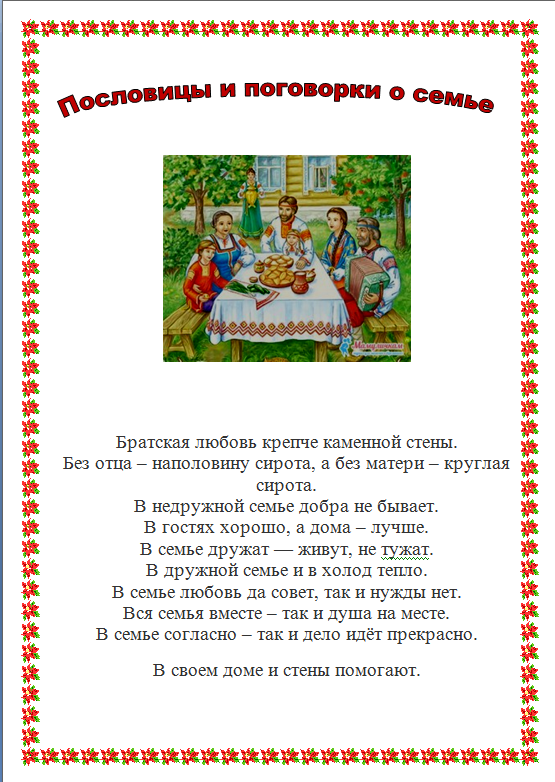 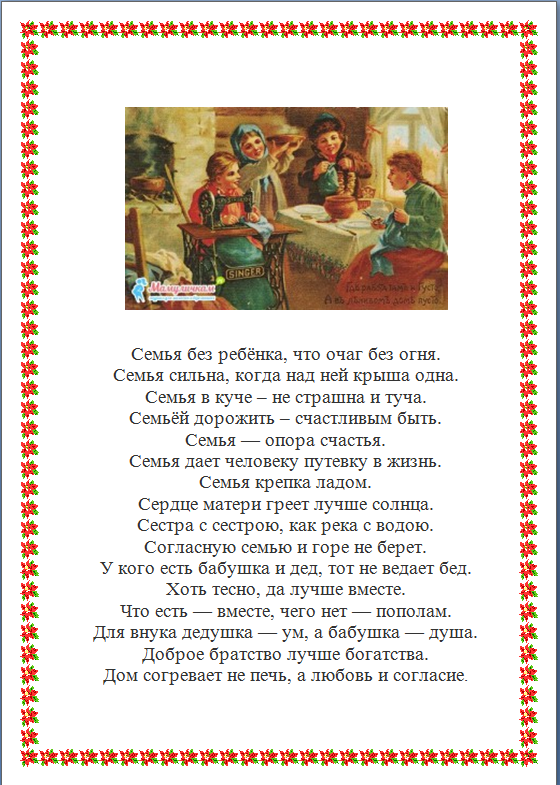 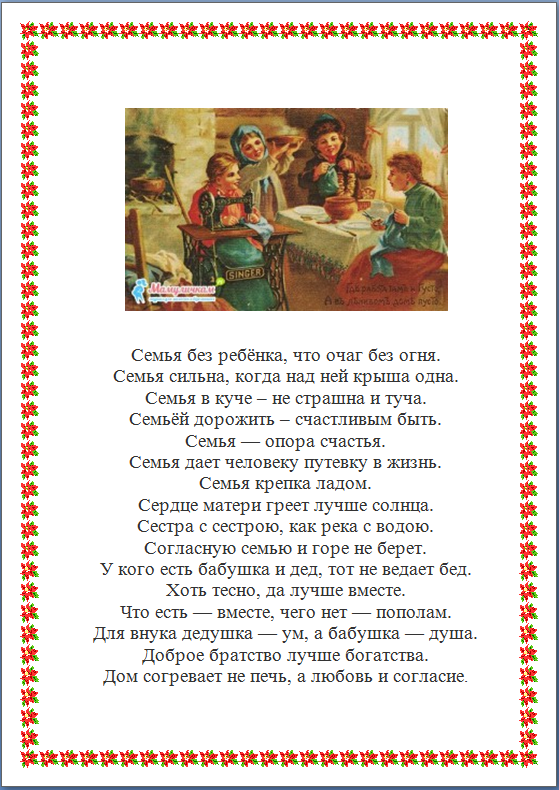 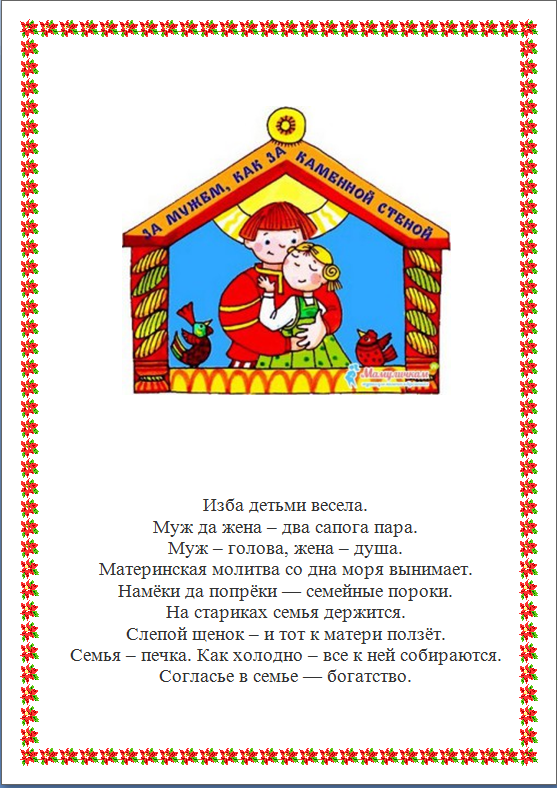 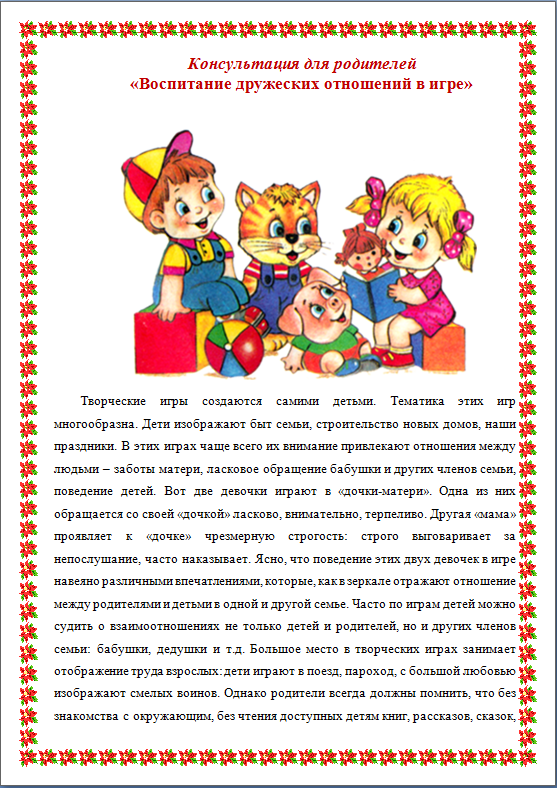 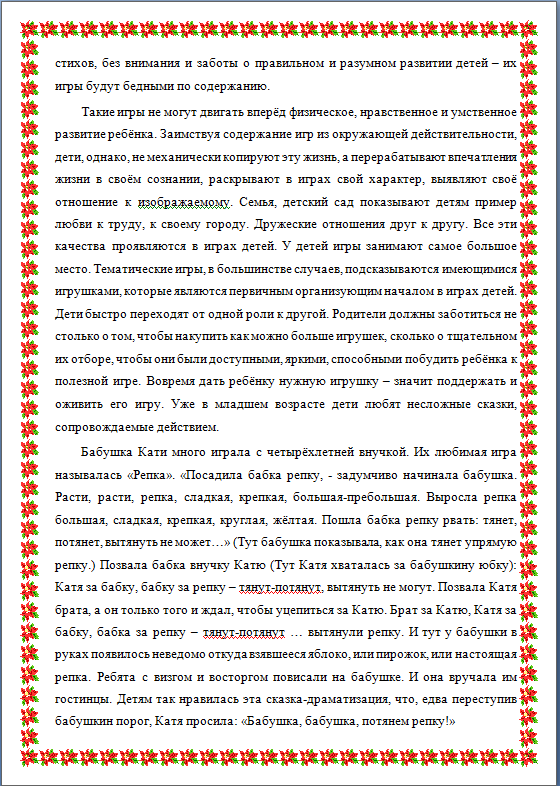 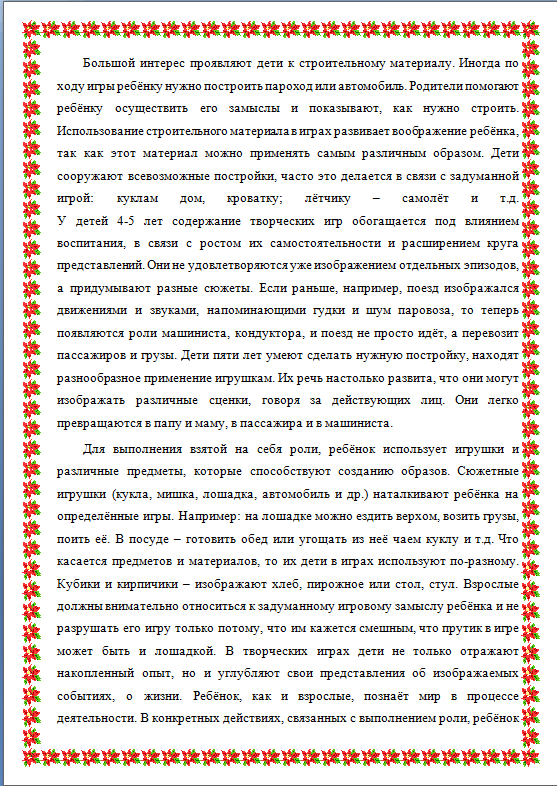 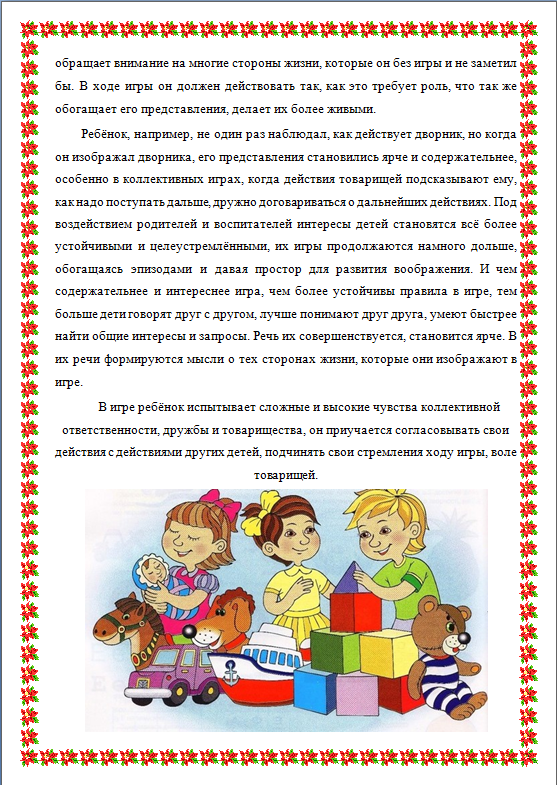 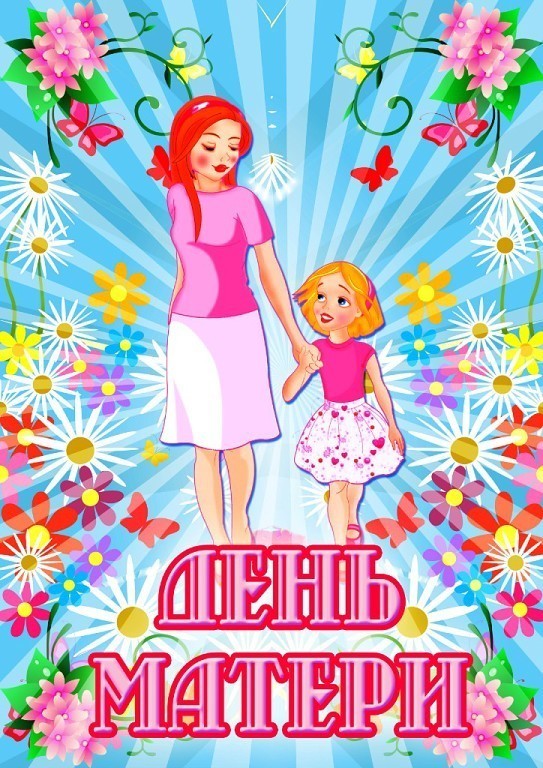 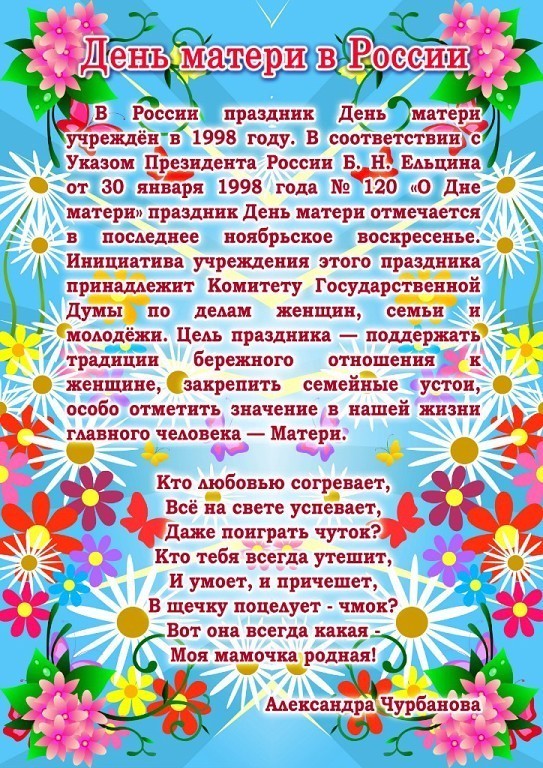 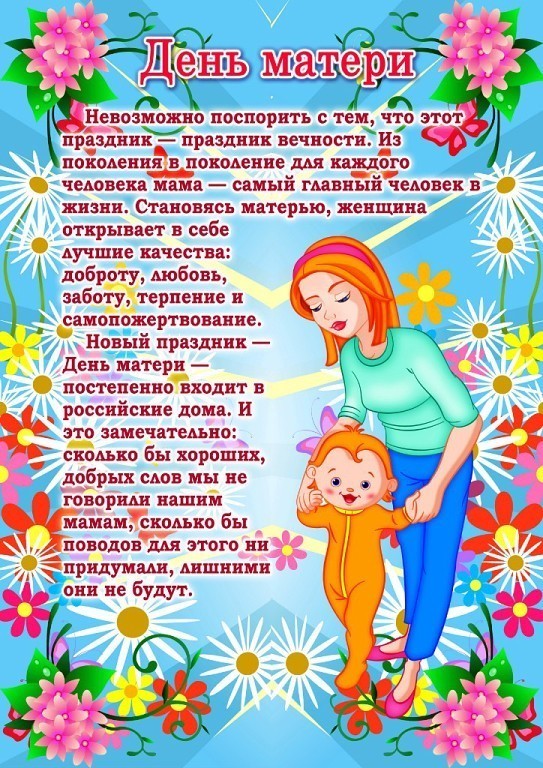 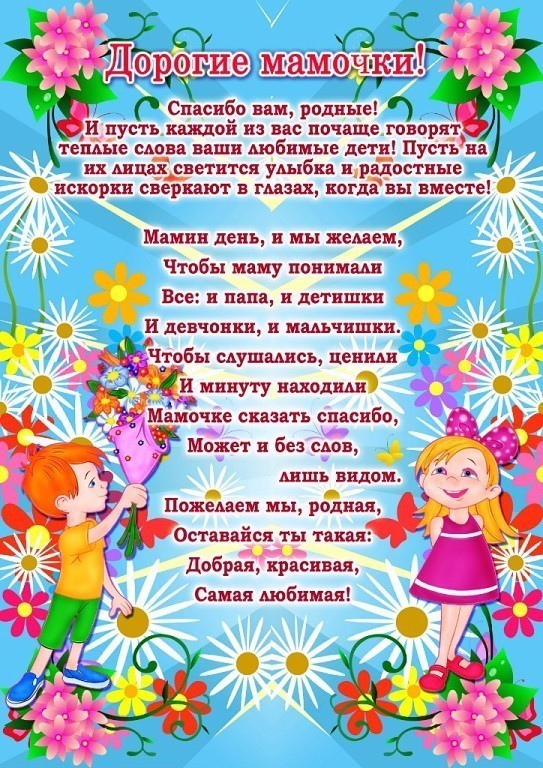 Дата    Образовательная областьВид и тема совместной деятельностиЦель11 ноябряПознавательное развитиеФЦКМ «Моя семья».Ввести понятие «семья». Дать детям первоначальные представления о родственных отношениях в семье. Воспитывать чуткое отношение к самым близким людям – членам семьи.11 ноября«День матери» (информация для родителей).Расширение знаний родителей о празднике «День матери». Привлечение внимания родителей к проектной деятельности в детском саду.11 ноябряРечевое развитие,социально-коммуникативное развитиеБеседа о празднике «День матери».        Дать детям представление о празднике «День матери»;воспитывать уважительное, доброжелательное отношение к маме;обогащать словарный запас детей по теме.11 ноябряСоциально – коммуникативное развитиеСюжетно ролевая игра «Дочки- матери».Углублять знания детей о роли мамы в их жизни;  воспитывать уважительное, трепетное отношение к самому дорогому человеку на свете – маме.Речевое развитие«Подарок маме»  О. ВысотскаяЗнакомить детей с литературными произведениями по теме.12 ноябряХудожественно – эстетическое развитиеРазучивание песен и танцев к Дню матери.Развивать память и музыкальное восприятие. Подготовка к досугу «Мы мамины помощники»12 ноябряРечевое развитиеРазвитие речи«Забота о маме»Воспитывать доброе, внимательное отношение к маме, стремление помогать ей; учить описывать человека (маму).12 ноябряФизическое развитиеПодвижная игра «Курочка и цыплята»Учить детей выполнять движения в соответствии с текстом, упражнять в ходьбе, беге, развивать память, активную разговорную речь, смелость, ловкость, создать весёлое, радостное настроение.12 ноябряРечевое развитие,социально-коммуникативное развитиеБеседа «При солнышке тепло, а при матери добро».Познакомить с пословицей;продолжать воспитывать качества любви: нежность, чувство ласки, доброты по отношению к маме;развивать воображение.13 ноябряХудожественно – эстетическое развитиеАппликация «Открытка Цветок для мамы»Воспитывать любовь к маме, желание порадовать ее. Учить аккуратно вырезать детали и наклеивать их согласно образцу.13 ноябряРечевое развитие«Заплатка» Н. Носов;Знакомить детей с литературными произведениями по теме.13 ноябряФизическое развитиеФизкультминутка «Дружно маме помогаем»Обеспечить кратковременный активный отдых для дошкольников во время занятий; развивать внимание и память.13 ноябряСоциально – коммуникативное развитиеДидактическое упражнение «Очень мамочку люблю, потому что...»  совершенствовать диалогическую речь детей; воспитывать уважительное, доброжелательное отношение к маме.Речевое развитиеЗагадки на тему «Семья»Воспитывать чувство любви и уважения к членам своей семьи.14 ноябряПапка - передвижка «Пословицы и поговорки о семье».Расширение знаний родителей о пословицах и поговорках о семье, культуре и традициях семейных взаимоотношений.14 ноябряСоциально – коммуникативное развитиеИгра-ситуация «Мама пришла с работы».Вовлекать  детей в ситуацию сюжетно-ролевой игры;учить взаимодействовать с игрушками и друг с другом в качестве партнеров;побуждать к принятию роли.14 ноябряРечевое развитиеА. Барто «Разлука», «Мама поёт».Знакомить детей с литературными произведениями по теме.Художественно – эстетическое развитиеИнсценировка «Как котенок маму искал»Воспитать чувство любви и уважения к своим мамам.15 ноябряХудожественно – эстетическое развитиеРазучивание песен ко Дню матери.Развивать память и музыкальное восприятие. Подготовка к досугу «Мама милая моя15 ноябряРечевое развитие«Мама» Ю. Яковлев;Знакомить детей с литературными произведениями по теме.15 ноябряХудожественно – эстетическое развитиеАппликация«Открытка»Вызвать у детей желание сделать подарок для мамы к празднику «День матери».15 ноябряСоциально – коммуникативное развитиеФизкультминутка«Семейная зарядка».Обеспечить кратковременный активный отдых для дошкольников во время занятий; развивать внимание и память.18 ноябряХудожественно-эстетическое развитиеСлушание музыкальных произведений:«Мама», «Болезнь куклы Кати». П.И.Чайковского.Воспитывать у детей чувство любви к родным людям-мамам и бабушкам.18 ноябряСоциально – коммуникативное развитиеИгра-ситуация «Мамы укладывают детей спать».Вовлекать  детей в ситуацию сюжетно-ролевой игры;учить взаимодействовать с игрушками и друг с другом в качестве партнеров;побуждать к принятию роли.18 ноябряРечевое развитиеВ. Берестов «Праздник мам».Знакомить детей с литературными произведениями по теме.19 ноябряОформление стенгазеты  «Поздравляем наших мам!».Создать единую композицию из фотографий детей и родителей.19 ноябряСоциально – коммуникативное развитиеДидактическая  игра «Мамочка»Углублять знания детей о роли мамы в их жизни;  воспитывать уважительное, трепетное отношение к самому дорогому человеку на свете – маме.19 ноябряРечевое развитие«Сказка про маму» С.Прокофьевой.Знакомить детей с литературными произведениями по теме.19 ноябряФизическое развитиеФизкультминутка «Ладушки»Обеспечить кратковременный активный отдых для дошкольников во время занятий; развивать внимание и память.20 ноябряХудожественно – эстетическое развитиеИзготовление  детьми подарков для мам (фоторамка – открытка).Воспитывать любовь к маме, желание порадовать ее.20 ноябряРечевое развитиеМихалков С. «А что у вас?»,Знакомить детей с литературными произведениями по теме.21 ноябряКонсультация для родителей «Воспитание дружеских отношений в игре».Познакомить родителей с некоторыми приемами взаимодействия с ребенком младшего дошкольного  возраста.Развивать умение родителей замечать и принимать индивидуальные проявления ребенка.21 ноябряРечевое развитиеЕ. Благинина «Мамин день»Знакомить детей с литературными произведениями по теме.22 ноябряХудожественно – эстетическое развитие,социально – коммуникативное развитиеПраздник   «Нет дороже мамы»Способствовать созданию праздничного настроения.  Воспитывать у детей чувство любви к родным людям-мамам и бабушкам, укреплять дружеские отношения между детьми. Продолжать формировать эмоциональную сферу детей в процессе исполнения разученных стихов, песен, подвижных игры, загадок, сюрпризных моментов, игр с мамами и бабушками.